PREFEITURA MUNICIPAL DE CARATINGA/MG - Extrato de Resultado – Pregão Presencial Registro de Preço 039/2018. Objeto: Contratação de empresa para fornecimento de carimbos, para atender a demanda das diversas Secretarias Municipais. Vencedor com menor preço por item: EDITORA SÃO PAULO LTDA: itens 01 a 84 – Valor global final: R$ 52.101,08 (cinquenta e dois mil, cento e um reais e oito centavos). Caratinga/MG, 24 de abril de 2018. Marcelo Nogueira Bomfim – Pregoeiro.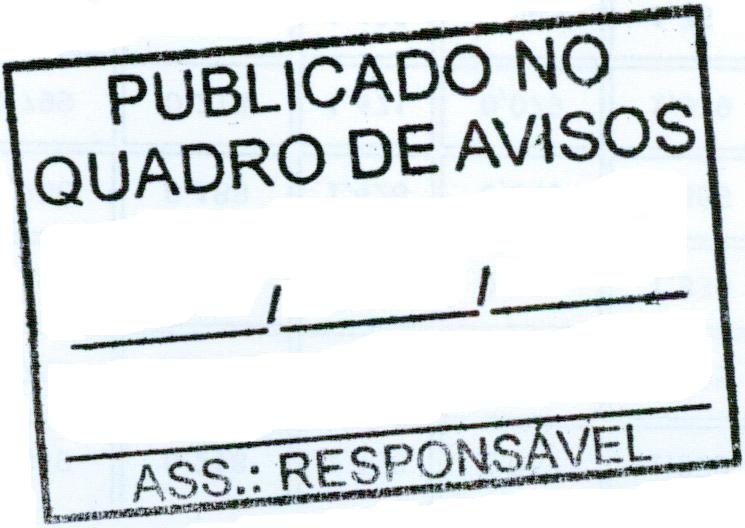 